		В соответствии с Законом Санкт - Петербурга от 23.09.2009 г. № 420-79 "Об организации местного самоуправления в Санкт - Петербурге", Законом Санкт - Петербурга от 02.07.2014 г. № 360-66 "О разграничении полномочий Законодательного Собрания Санкт - Петербурга и Правительства Санкт-Петербурга в сфере регулирования участия граждан в охране общественного порядка", местная Администрация Муниципального образования Лиговка - ЯмскаяП О С Т А Н О В Л Я Е Т:1.   Отменить постановление местной Администрации Муниципального образования Лиговка-Ямская от 27.06.2014 г. № 70 "О внесении изменений в постановление местной Администрации Муниципального образования Лиговка-Ямская от 19.11.2013 г. № 171 "Об утверждении Положения "О порядке предоставления субсидий гражданам и общественным объединениям, участвующим в обеспечении правопорядка на территории Муниципального образования Лиговка-Ямская, порядка проведения конкурсного отбора, создании комиссии по проведению конкурсного отбора и утверждении порядка работы данной комиссии".2.   Опубликовать    настоящее   постановление   в    официальном     	печатном    	издание 	Муниципального   Совета     Муниципального    	образования Лиговка-Ямская - газете  «Лиговка-Ямская»  и    	разместить   в информационно - телекоммуникационной  сети  	«Интернет»    на   официальном сайте  Муниципального образования 	Лиговка-Ямская (ligovka-yamskaya.sankt-peterburg.info).3.   	Направить   настоящее   постановление   для включения в Регистр 	нормативных правовых актов Санкт -Петербурга 	в электронной 	форме.4.   		Настоящее    постановление  вступает  в силу на следующий день после 		дня  его официального опубликования (обнародования).5.   		Контроль  за  выполнением  настоящего  постановления оставляю за 			собой.Глава местной Администрации                                                  О.Ю. Буканова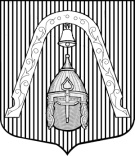 МЕСТНАЯ  АДМИНИСТРАЦИЯВНУТРИГОРОДСКОГО МУНИЦИПАЛЬНОГО  ОБРАЗОВАНИЯ САНКТ-ПЕТЕРБУРГА МУНИЦИПАЛЬНЫЙ ОКРУГ ЛИГОВКА-ЯМСКАЯМЕСТНАЯ  АДМИНИСТРАЦИЯВНУТРИГОРОДСКОГО МУНИЦИПАЛЬНОГО  ОБРАЗОВАНИЯ САНКТ-ПЕТЕРБУРГА МУНИЦИПАЛЬНЫЙ ОКРУГ ЛИГОВКА-ЯМСКАЯМЕСТНАЯ  АДМИНИСТРАЦИЯВНУТРИГОРОДСКОГО МУНИЦИПАЛЬНОГО  ОБРАЗОВАНИЯ САНКТ-ПЕТЕРБУРГА МУНИЦИПАЛЬНЫЙ ОКРУГ ЛИГОВКА-ЯМСКАЯМЕСТНАЯ  АДМИНИСТРАЦИЯВНУТРИГОРОДСКОГО МУНИЦИПАЛЬНОГО  ОБРАЗОВАНИЯ САНКТ-ПЕТЕРБУРГА МУНИЦИПАЛЬНЫЙ ОКРУГ ЛИГОВКА-ЯМСКАЯПОСТАНОВЛЕНИЕПОСТАНОВЛЕНИЕПОСТАНОВЛЕНИЕПОСТАНОВЛЕНИЕ01.04.2015 г.№№33"Об отмене постановления местной Администрации  муниципального образования Лиговка-Ямская""Об отмене постановления местной Администрации  муниципального образования Лиговка-Ямская"